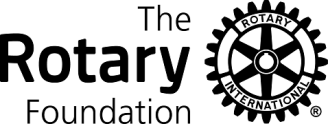 提出日：20　　年　　月　　日１　クラブ名：　　　　　　　　　　　ロータリークラブ２　プロジェクト名：　　　　　　　　　　　　　　　　　　　　　　　　　　　　　　　　　　　３　プロジェクトの概要①このプロジェクトで何が、いつ、どこで実施されたかを簡潔に説明してください。②このプロジェクトの恩恵を受けた人々の数は何名ですか。　　　　　名③プロジェクトの受益者は誰ですか。またどのような恩恵を受けましたか。プロジェクトはどのようなニーズに答えましたか。受益者　　　　　　　　　　　　　　　　　　　　　　　　　　　　　　　　　　　　　　　　　　　　　　　　　④このプロジェクトに何名のロータリアンが参加しましたか。　　　　　名　⑤これらのロータリアンは何を行いましたか。プロジェクトへの財政的支援を除き、その具体例を少なくとも２つ挙げてください。⑥協力団体が関与している場合、その団体の役割は何でしたか。４　証明の署名本プロジェクトに関与する全てのロータリークラブは、下記に署名することにより、地区ロータリー財団委員会に対しプロジェクトの活動内容に責任を持ち、報告する義務があります。地区補助金報告書並びに財務報告書の全ての記載事項が真実であり、正確であることを確認することになります。　　　　　　　　ロータリークラブ会長並びに会長エレクトとして、私達は、ここに当クラブがクラブの奉仕活動として本プログラムを実施したことを確認いたします。2018-19年度会長　　　　　　　　　　　　　　署名　　　　　　　　　　　　20　　年　　月　　日2019-20年度会長　　　　　　　　　　　　　　署名　　　　　　　　　　　　20　　年　　月　　日５　写真貼り付け欄※記入欄は、最後の署名以外、全てワープロ/PC で作成してください。※報告書は、プロジェクト終了後1ヶ月以内に、メールで地区財団事務局（info@rid2670trf.org)までお送りください。地区財団委員会で確認後、正式に提出を依頼致します。（写しを地区に送付、原本はクラブにて保管ください）提出日：2018年11月30日１　クラブ名：　○○　ロータリークラブ２　プロジェクト名：　「生活者としての外国人」の為の社会参画支援プロジェクト　３　プロジェクトの概要①このプロジェクトで何が、いつ、どこで実施されたかを簡潔に説明してください。また今後実行すべき活動内容も説明してください。2018年○月○日(○)○○国際戦略センターへ、日本語およびビジネスマナー習得のための学習環境を整備する日本語教材・ビデオカメラ・A3対応プリンタを寄贈した。また職場体験学習会を実施することで、職業人としての地域社会に貢献できる人材育成に努めた。引き続き、就労までの支援を行っていく。　　　　　　　　　　　　　　　　　　　　　　　　　　　　　　　　　　　　　　　　　　　　　　　　　　　　　　　　　　　　　②このプロジェクトの恩恵を受けた人々の数は何名ですか。　　３０　名③プロジェクトの受益者は誰ですか。またどのような恩恵を受けましたか。プロジェクトはどのようなニーズに答えましたか。受益者：日本人配偶者やひとり親等の外国人職場で通用する日本語およびビジネスマナーの習得が就労支援につながり、また経済的な自立による生活の向上につながる。　　　　　　　　　　　　　　　　　　　　　　　　　　　　　　　                　　　　　職場体験学習の実施により、日本語学習や教科学習に取り組む動機や意欲を高めることにつながる。　　　　　　　　　　　　　　　　　　　　　　　　　　　　　　　　　　　　　　　　　　　　　　　　　　　　　　　　　　　　　　　　　　　　　　　　　　　　　　　　　　　　　　　　　　　　④このプロジェクトに何名のロータリアンが参加しましたか。　　４０　名⑤これらのロータリアンは何を行いましたか。プロジェクトへの財政的支援を除き、その具体例を少なくとも２つ挙げてください。・職場体験学習の受け入れ。　　　　　　　　　　　　　　　　　　　　　　　　　　　　　　　　　　　　　　　　　　　　　　・受益者に機材の設置や使い方の説明を行うとともに、協力団体と事前の打合わせを行う。                   ⑥協力団体が関与している場合、その団体の役割は何でしたか。協力団体：○○ネットワーク　　　　　　　　　　　　　　　　　　　　　　　　　　　　　　　　　　　　　・同会が運営する「にほんご寺子屋」に参加している、外国にルーツを持つ子どもたちの職場体験学習をロータリアンと協力して実施する。　　　　　　　　　　　　　　　　　　　　　　　　　　　　　　　　　　　　　　　　　　　　　　・職場体験学習プログラムは、体験をとおして人に喜ばれ人の役に立ったと実感できるような内容にするため、入念な事前の打合せを行う。４　証明の署名本プロジェクトに関与する全てのロータリークラブは、下記に署名することにより、地区ロータリー財団委員会に対しプロジェクトの活動内容に責任を持ち、報告する義務があります。地区補助金報告書並びに財務報告書の全ての記載事項が真実であり、正確であることを確認することになります。　　○○　　ロータリークラブ会長並びに会長エレクトとして、私達は、ここに当クラブがクラブの奉仕活動として本プログラムを実施したことを確認いたします。2018-19年度会長　　○○　○○(パソコン入力)　　署名　　　　　　　　　　　　2018年11月30日2019-20年度会長　　○○　○○(パソコン入力)　　署名　　　　　　　　　　　　2018年11月30日５　写真貼り付け欄